?АРАР				       				РЕШЕНИЕ от  10 сентября 2015 года 						№  114О мерах по упорядочению учета животных в личных подсобных хозяйствах населения сельского поселения Ростовский сельсовет муниципального района Мечетлинский район Республики БашкортостанВ соответствии с Кодексом Российской Федерации об административных правонарушениях, Федеральным законом от 06.10.2003 №131-ФЗ «Об общих принципах организации местного самоуправления в Российской Федерации», Федеральным законом от 30.03.1999 №52-ФЗ «О санитарно-эпидемиологическом благополучии населения», Законом Российской Федерации от 14.05.1993 №4979-1 «О ветеринарии», Санитарными правилами СП 3.1.084-96, Ветеринарными правилами ВП 13.3.4.1100-96 «Профилактика и борьба с заразными болезнями, общими для человека и животных», Кодексом Республики Башкортостан об административных правонарушениях, Законом  Республики Башкортостан от 30.05.2011 N 404-з "Об упорядочении выпаса и прогона сельскохозяйственных животных на территории Республики Башкортостан", Уставом сельского поселения  Ростовский  сельсовет муниципального района Мечетлинский район Республики Башкортостан, в целях повышения ответственности владельцев сельскохозяйственных животных за безнадзорной скот, сохранения культурных, зеленых насаждений от порчи и потравы животными, соблюдения санитарно-гигиенических и ветеринарных норм законодательства, Совет сельского поселения  Ростовский сельсовет муниципального района  Мечетлинский  район Республики Башкортостан РЕШИЛ: 1. Утвердить Положение о порядке учета и биркования сельскохозяйственных животных на территории сельского поселения  Ростовский сельсовет муниципального района  Мечетлинский  район Республики Башкортостан (приложение №1). 2. Утвердить Положение о порядке содержания  сельскохозяйственных животных на территории сельского поселения  Ростовский сельсовет муниципального района Мечетлинский район Республики Башкортостан (приложение №2). 3. Контроль выполнения настоящего решения возложить на постоянную Комиссию по развитию предпринимательства, земельным вопросам, благоустройству и экологии  Совета сельского поселения  Ростовский сельсовет муниципального района  Мечетлинский  район Республики Башкортостан. 4. Обнародовать настоящее решение на информационном стенде администрации сельского поселения и на официальном сайте.  Глава сельского поселения                                                            Р.Н.ТакиуллинПриложение № 1 к решениюСовета сельского поселенияРостовский сельсоветмуниципального районаМечетлинский районРеспублики Башкортостанот «10»  сентября 2015 года № 114ПОЛОЖЕНИЕо порядке учета и биркования сельскохозяйственных животных на территории  сельского поселения  Ростовский сельсовет муниципального района Мечетлинский район Республики Башкортостан1. Настоящее Положение разработано в соответствии с Кодексом Российской Федерации об административных правонарушениях, Федеральным законом от 06.10.2003 №131-ФЗ «Об общих принципах организации местного самоуправления в Российской Федерации», Федеральным законом от 30.03.1999 №52-ФЗ «О санитарно-эпидемиологическом благополучии населения», Законом Российской Федерации от 14.05.1993 №4979-1 «О ветеринарии», Санитарными правилами СП 3.1.084-96, Ветеринарными правилами ВП 13.3.4.1100-96 «Профилактика и борьба с заразными болезнями, общими для человека и животных», Кодексом Республики Башкортостан об административных правонарушениях, Законом  Республики Башкортостан от 30.05.2011 N 404-з "Об упорядочении выпаса и прогона сельскохозяйственных животных на территории Республики Башкортостан", Уставом сельского поселения  Ростовский сельсовет муниципального района Мечетлинский район Республики Башкортостан.2. Положением определяются требования по содержанию животных в личных хозяйствах населения с целью недопущения распространения инфекции животных и птиц на территории населенных пунктов сельского поселения Ростовский сельсовет муниципального района Мечетлинский район Республики Башкортостан, и в целях повышения ответственности владельцев сельскохозяйственных животных за безнадзорный скот, сохранения культурных, зеленых насаждений от порчи и потравы животными, соблюдения санитарно-гигиенических и ветеринарных норм законодательства. 3. Биркованием является прикрепление к ушам крупного или мелкого рогатого скота металлических или пластмассовых бирок с персональным номером, позволяющим персонифицировать отдельное животное. 4. Весенне-осенние прививки и биркование животных необходимо проводить в период ветеринарных обработок скота. При необходимости возможен вызов ветеринарных специалистов на дом для проведения прививок, биркования скота. 5. Биркование проводится специалистами Государственного бюджетного учреждения Мечетлинская районная ветеринарная станция Республики Башкортостан совместно со специалистами сельского поселения. 7. Биркование поголовья скота и лошадей должно проводиться ежегодно  с  момента формирования табуна в местах их сбора.Родивший молодняк должен бирковаться по истечении 1 месяца, во время первых прививок (на стригущий лишай и паратиф).Помимо биркования может применяться любой доступный в использовании метод: окрашивание, чипирование, татуировка, выжигание номеров на рогах, таврение.8. Запрещается допуск в общий табун не исследованного, не вакцинированного и не обработанного животного. Владельцы животных, уклоняющихся от проведения диагностических исследований, вакцинаций и обработок привлекаются к ответственности в соответствии с Федеральным законом от 14.05.1993 № 4979-1 «О ветеринарии».9. При покупке скота, ранее не проходившего процедуру биркования, новый владелец обязан произвести его биркование в течение 30 дней с момента приобретения. В случае, если приобретенный скот ранее проходил процедуру биркования новый владелец извещает об этом заведующего ветеринарным участком, пункта, лечебницы и представляет ветеринарное свидетельство установленного образца, ставит животное на учет в сельском поселении. 10. В случае повреждения бирки или утери владелец животного обязан произвести повторное биркование животного за счет своих средств. 11. Должностные лица органов местного самоуправления ответственные за ведение учета сельскохозяйственных животных в похозяйственных книгах, обязаны извещать граждан через средства массовой информации, а также в устном или письменном порядке о времени и местах проведения биркования животных. 12. Должностные лица и граждане, виновные в нарушении установленных норм, несут ответственность в соответствии  с Кодексом Российской Федерации об административных правонарушения и  Кодексом Республики Башкортостан об административных правонарушениях.Приложение № 2 к решениюСовета сельского поселенияРостовский сельсоветмуниципального районаМечетлинский районРеспублики Башкортостанот «10»  сентября 2015 года № 114 ПОЛОЖЕНИЕо порядке содержания сельскохозяйственных животных на территории сельского поселения  Ростовский сельсовет муниципального района  Мечетлинский  район Республики БашкортостанНастоящее Положение в соответствии с Федеральным законом от 6 октября 2003 года N 131-ФЗ "Об общих принципах организации местного самоуправления в Российской Федерации", Законом Республики Башкортостан "Об упорядочении выпаса и прогона сельскохозяйственных животных на территории Республики Башкортостан", Уставом сельского поселения  Ростовский сельсовет муниципального района Мечетлинский район Республики Башкортостан  регулирует вопросы организации выпаса и прогона сельскохозяйственных животных на территории   сельского поселения  Ростовский  сельсовет муниципального района Мечетлинский район Республики Башкортостан в целях недопущения среди них массовых заболеваний (эпизоотии), предупреждения травмирования животными людей, порчи имущества граждан, охрану сельскохозяйственных угодий, посевов и насаждений от потравы, повреждения или уничтожения сельскохозяйственными животными.1. ОБЩИЕ ПОЛОЖЕНИЯНастоящее Положение определяет следующие термины и понятия:сельскохозяйственные животные - используемые для производства животноводческой и иной сельскохозяйственной продукции скот, лошади, коровы, овцы, козы и другие, содержащиеся в личных подсобных хозяйствах граждан и у юридических лиц, необходимым условием содержания которых является выпас;владелец сельскохозяйственного животного - физическое или юридическое лицо, которому животное принадлежит на праве собственности или ином вещном праве;прогон сельскохозяйственных животных - передвижение сельскохозяйственных животных от места их постоянного нахождения до места выпаса и обратно;выпас сельскохозяйственных животных - контролируемое пребывание сельскохозяйственных животных на пастбище или на специально отведенных местах;пастбище - земля с травянистой растительностью, используемое и поддерживаемое для выпаса сельскохозяйственных животных. Пастбище - земля с травянистой растительностью (луга, степи и травы под пологом леса), используемая и поддерживаемая для выпаса домашних животных.2. ВЫПАС И ПРОГОН СЕЛЬСКОХОЗЯЙСТВЕННЫХ ЖИВОТНЫХПрогон сельскохозяйственных животных осуществляется под обязательным надзором владельцев сельскохозяйственных животных либо лица, им уполномоченных.Выпас сельскохозяйственных животных осуществляется на огороженных или не огороженных пастбищах на привязи либо без нее под надзором владельцев или лица, ими уполномоченного.Запрещается выпас сельскохозяйственных животных на полосах отвода автомобильных дорог общего пользования, улицах, скверах, парках и площадях в пределах границ  населенных пунктов сельского поселения  Ростовский  сельсовет муниципального района Мечетлинский район Республики Башкортостан.Запрещается выпас сельскохозяйственных животных в темное время суток.Время сбора и выгона сельскохозяйственных животных с 6.00 до 7.30 часов утра только в определенных для этих целей местах. Время приема табуна в  населенных пунктах установить с 20.00 до 22.00 часов (в период август - сентябрь месяцы до 21 часа).Владельцы сельскохозяйственных животных обязаны встретить животное и пригнать в свое подворье.3. БЕЗНАДЗОРНЫЕ ЖИВОТНЫЕСкот, находящийся на улицах, скверах, площадях  населенных пунктов сельского поселения  Ростовский сельсовет муниципального района Мечетлинский район Республики Башкортостан за пределами вышеуказанного времени будет признан безнадзорным бродячим скотом и подлежит загону в специально отведенные помещения.Задержанный скот располагается в специально отведенных и охраняемых местах и содержится  в них в течение времени, установленном ст. 231 ГК РФ.Если известен владелец скота, его извещают повесткой или телефонограммой. 4. ОТВЕТСТВЕННОСТЬ ЗА НАРУШЕНИЕТРЕБОВАНИЙ НАСТОЯЩЕГО ПОЛОЖЕНИЯНарушение Положения о порядке содержания сельскохозяйственных животных на территории сельского поселения  Ростовский сельсовет муниципального района Мечетлинский район Республики Башкортостан влечет административную ответственность  в соответствии с Кодексом Российской Федерации об административных правонарушениях и Кодексом Республики Башкортостан об административных правонарушениях.Контроль за соблюдением Положения о порядке содержания сельскохозяйственных животных и о мерах по борьбе с бродячими и безнадзорными сельскохозяйственными животными на территории сельского поселения  Ростовский сельсовет муниципального района Мечетлинский район Республики Башкортостан осуществляется  Администрацией сельского поселения  Ростовский сельсовет муниципального района Мечетлинский район Республики Башкортостан.БАШКОРТОСТАН РЕСПУБЛИКА№ЫМ»СЕТЛЕ РАЙОНЫМУНИЦИПАЛЬ РАЙОНЫ*РОСТОВ АУЫЛ БИЛ»М»3СОВЕТЫ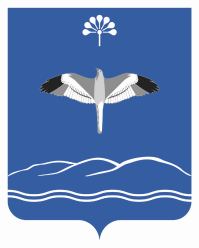 СОВЕТ СЕЛЬСКОГО ПОСЕЛЕНИЯРОСТОВСКИЙ СЕЛЬСОВЕТМУНИЦИПАЛЬНОГО РАЙОНАМЕЧЕТЛИНСКИЙ РАЙОНРЕСПУБЛИКИ БАШКОРТОСТАНСовет урамы,83. Тел2ш ауылы, 452561тел/факс 2-76-19;2-76-89; E-mail:rost@ufamts.ruул. Советская, 83.д.Теляшево, 452561тел/факс 2-76-19;2-76-89; E-mail:rost@ufamts.ru